9	examiner et approuver le rapport du Directeur du Bureau des radiocommunications, conformément à l'article 7 de la Convention:9.1	sur les activités du Secteur des radiocommunications depuis la CMR-12; 9.1(9.1.5)	Résolution 154 (CMR-12) – Examen des mesures techniques et réglementaires propres à assurer l'exploitation actuelle et future des stations terriennes du service fixe par satellite dans la bande 3 400-4 200 MHz pour contribuer à la sécurité d'exploitation des aéronefs et à la diffusion fiable des données météorologiques dans certains pays de la Région 1.	CHN/62A23A1A5/1La Chine fait observer que le point 9.1(9.1.5) de l'ordre du jour ne concerne exclusivement que certains pays de la Région 1, et n'est pas favorable à ce que des questions traitées au titre de ce point de l'ordre du jour s'appliquent à la Région 3.Motifs:	a)	la bande 3 400-4 200 MHz est attribuée à l'échelle mondiale au service fixe par satellite (SFS) dans le sens espace vers Terre et au service fixe à titre primaire;b)	la bande 3 400-3 500 MHz est attribuée à titre primaire au service mobile, sauf mobile aéronautique, dans les pays de la Région 3 visés au numéro 5.432B, et identifiée pour les Télécommunications mobiles internationales (IMT) dans lesdits pays;c)	la bande 3 500-3 600 MHz est attribuée à titre primaire au service mobile, sauf mobile aéronautique, dans les pays de la Région 3 visés au numéro 5.433A, et identifiée pour les Télécommunications mobiles internationales (IMT) dans lesdits pays.______________Conférence mondiale des radiocommunications (CMR-15)
Genève, 2-27 novembre 2015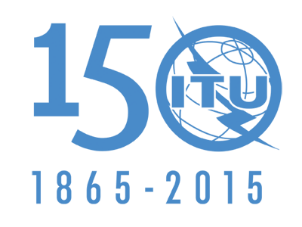 UNION INTERNATIONALE DES TÉLÉCOMMUNICATIONSSÉANCE PLÉNIÈREAddendum 5 au
Document 62(Add.23)(Add.1)-F16 octobre 2015Original: chinoisChine (République populaire de)Chine (République populaire de)ProposITIONS POUR LES TRAVAUX DE LA conférenceProposITIONS POUR LES TRAVAUX DE LA conférencePoint 9.1(9.1.5) de l'ordre du jourPoint 9.1(9.1.5) de l'ordre du jour